ΕΡΓΑΣΙΑ: ΠΡΟΣΩΠΑ ΖΩΑ ΠΡΑΓΜΑΤΑΒάλτε την κάθε εικόνα στο κατάλληλο κελί και κατόπιν στο ακριβώς διπλανό κελί γράψτε του όνομα του ζώου του πράγματος ή του προσώπου που βλέπετε (στα πρόσωπα δώστε τα ονόματα που εσείς θέλετε). 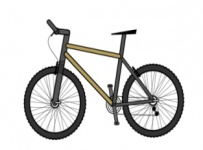 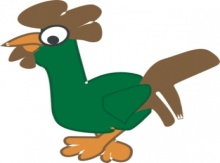 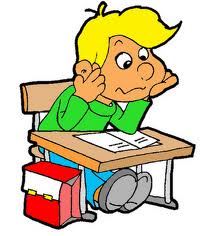 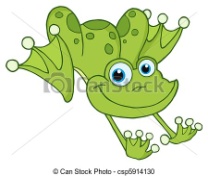 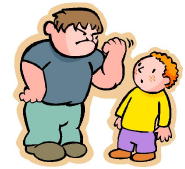 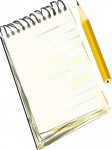 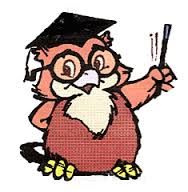 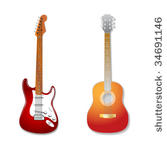 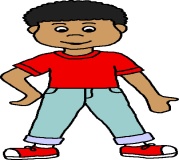 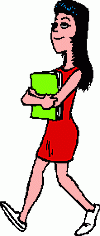 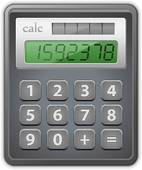 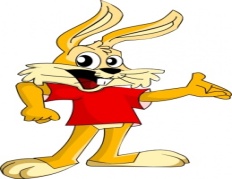 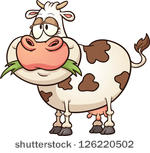 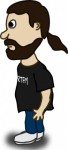 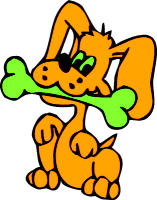 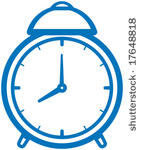 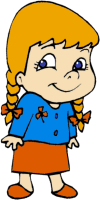 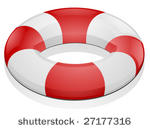 ΠΡΟΣΩΠΑΠΡΟΣΩΠΑΖΩΑΖΩΑΠΡΑΓΜΑΤΑΠΡΑΓΜΑΤΑ